    桃園市進出口商業同業公會 函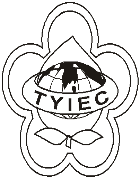          Taoyuan Importers & Exporters Chamber of Commerce桃園市桃園區春日路1235之2號3F           TEL:886-3-316-4346   886-3-325-3781   FAX:886-3-355-9651ie325@ms19.hinet.net     www.taoyuanproduct.org受 文 者：各相關會員 發文日期：中華民國109年11月9日發文字號：桃貿豐字第20621 號附    件：主   旨：「重處理之單次使用醫療器材辦理查驗登記技術指引」，業經衛生福利部於中華民國109年11月4日衛授食字第1091609992號公告，請查照。說    明：      一、依據衛生福利部109年11月4日衛授食字第1091609993號函辦理      二、公告「重處理之單次使用醫療器材辦理查驗登記技術指引」，以提供廠商作為重處理單次使用醫療器材產品申請查驗登記資料準備之參考。      三、旨揭公告請至衛生福利部食品藥物管理署全球資訊網站(www.fda.gov.tw)之公告區及醫療器材法規專區下載。理事長  簡 文 豐